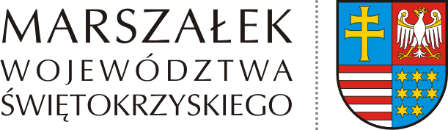 TK-IV.8046.6.6.2022								Kielce, 29.06.2022Centrum Szkolenia Wielozawodowego„AUTOMIX”Wiesław BarańskiSudół 103A28-300 Jędrzejów Wystąpienie pokontrolneNa podstawie art. 48 ust. 1 ustawy z dnia 6 marca 2018 roku – Prawo przedsiębiorców  
(t.j. Dz. U. z 2021r., poz. 162) oraz w związku z art. 54 ust. 1 ustawy z dnia 19 sierpnia 
2011 roku o przewozie towarów niebezpiecznych (t.j. Dz. U. z 2021r., poz. 756) została przeprowadzona kontrola w ośrodku szkolenia, pn.: Centrum Szkolenia Wielozawodowego „AUTOMIX” Wiesław Barański (Sudół 103A, 28-300 Jędrzejów).  	Kontrolę w dniu 25 czerwca 2022 roku, na podstawie upoważnienia 
TK-III.087.1.5.2022 z dnia 22 czerwca 2022 roku przeprowadził Pan Mirosław Barchan – główny specjalista w Oddziale Transportu Drogowego w Departamencie Infrastruktury, Transportu i Komunikacji Urzędu Marszałkowskiego Województwa Świętokrzyskiego 
w Kielcach, posiadający legitymację służbową nr 15/2019 oraz Pani Milena Pająk-Kotulska – główny specjalista w Oddziale Transportu Drogowego w Departamencie Infrastruktury, Transportu i Komunikacji Urzędu Marszałkowskiego Województwa Świętokrzyskiego 
w Kielcach, posiadająca legitymację służbową nr 3/2021.Zakresem kontroli objęto zgodność prowadzenia kursu ADR początkowego – podstawowego z informacją o terminie, czasie i miejscu prowadzenia kursu oraz harmonogramem zajęć, przekazanymi do Marszałka Województwa Świętokrzyskiego w dniu 10 czerwca 2022 roku, a także z informacją o uczestnikach kursu, przekazaną w dniu 
25 czerwca 2022 roku, na podstawie art. 53 ust. 1 pkt 1 i 2 ustawy o przewozie towarów niebezpiecznych oraz zgodność prowadzenia ww. kursu z wymaganiami określonymi 
w Rozporządzeniu Ministra Transportu, Budownictwa i Gospodarki Morskiej z dnia 
29 maja 2012 roku w sprawie prowadzenia kursów z zakresu przewozu towarów niebezpiecznych (t.j. Dz. U. z 2019r., poz. 555).W trakcie kontroli nie stwierdzono nieprawidłowości. Wobec powyższego 
nie przekazuję zaleceń pokontrolnych.